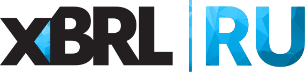 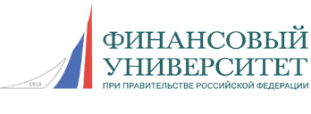 Уважаемые коллеги!21 декабря 2020 года состоялся вебинар по теме: «Применение формата XBRL для СД: особенности формирования отчетности в формате XBRL и ее представления в Банк России» В качестве спикеров выступили сотрудники Департамента обработки отчетности Банка России:
Чипизубов Иван Игоревич – консультант отдела таксономии надзорно-статистической отчетности Управления разработки и поддержки таксономии XBRL Департамента обработки отчетности Банка России.Веселова Людмила Леонидовна – руководитель экспертной группы Управления методологического обеспечения сбора и обработки отчетности Департамента обработки отчетности Банка России.Рубан Инна Александровна – ведущий экономист отдела таксономии надзорно-статистической отчетности Управления разработки и поддержки таксономии XBRL Департамента обработки отчетности Банка России.На вебинаре были рассмотрены следующие вопросы:Обзор ключевых изменений в таксономии XBRL Банка России: модуль бухгалтерской (финансовой) отчетности.Рассмотрение основных принципов, которых необходимо придерживаться при формировании отчетности специализированных депозитариев.Особенности формирования идентификаторов отчетных сущностей и их роль в модели сбора отчетных данных.Отражение отчетной информации на примере конкретных точек входа с учетом принципов, положенных в основу модели сбора отчетных данных для специализированных депозитариев.Нюансы и ключевые особенности отражения отчетной информации.Контрольные соотношения: разновидности, условия срабатывания, интерпретация, поиск и устранение ошибок.Рассмотрение типовых ошибок в пилотных отчетах специализированных депозитариев.До вебинара и в его процессе слушатели имели возможность задать интересующие их вопросы.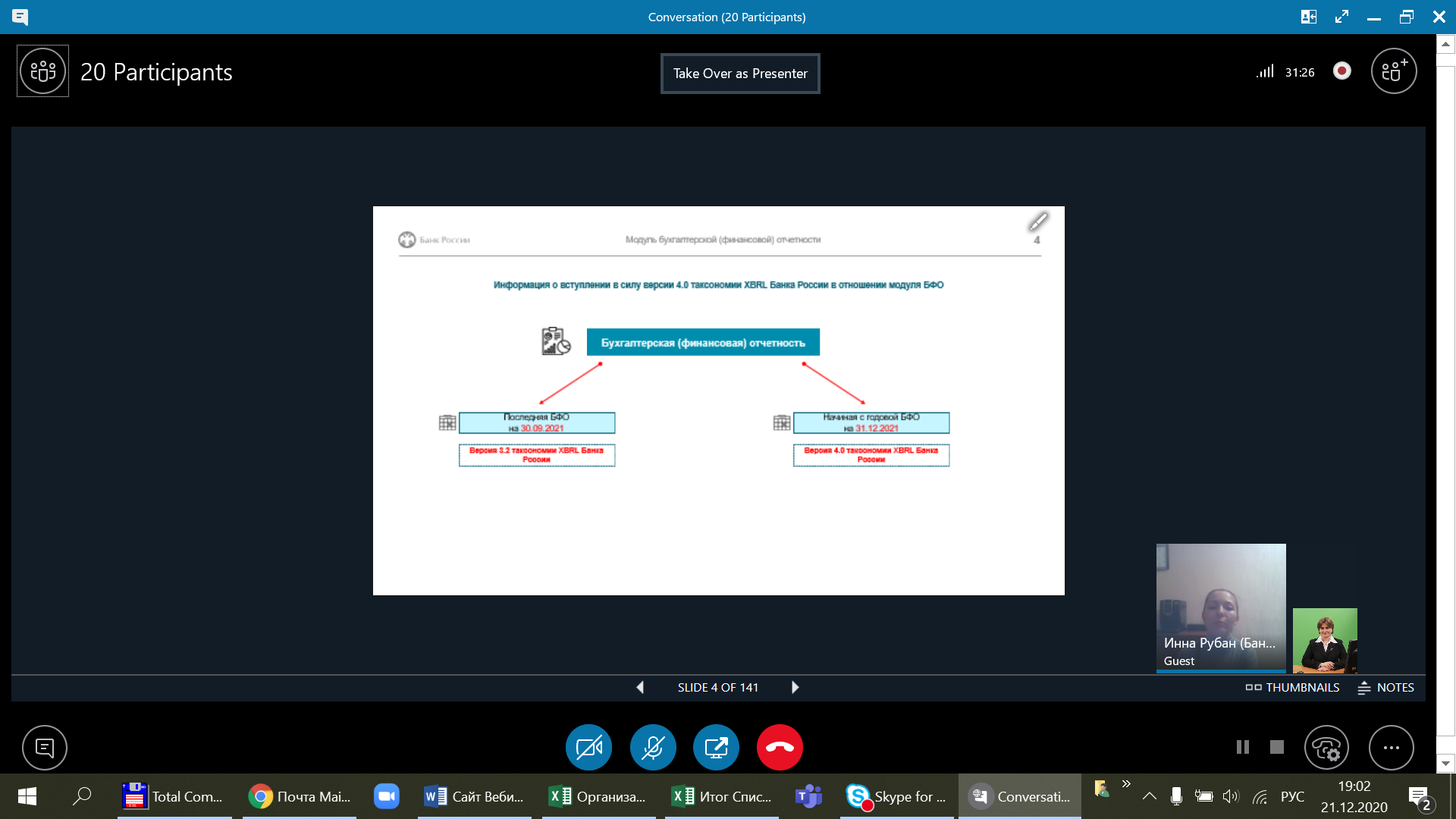 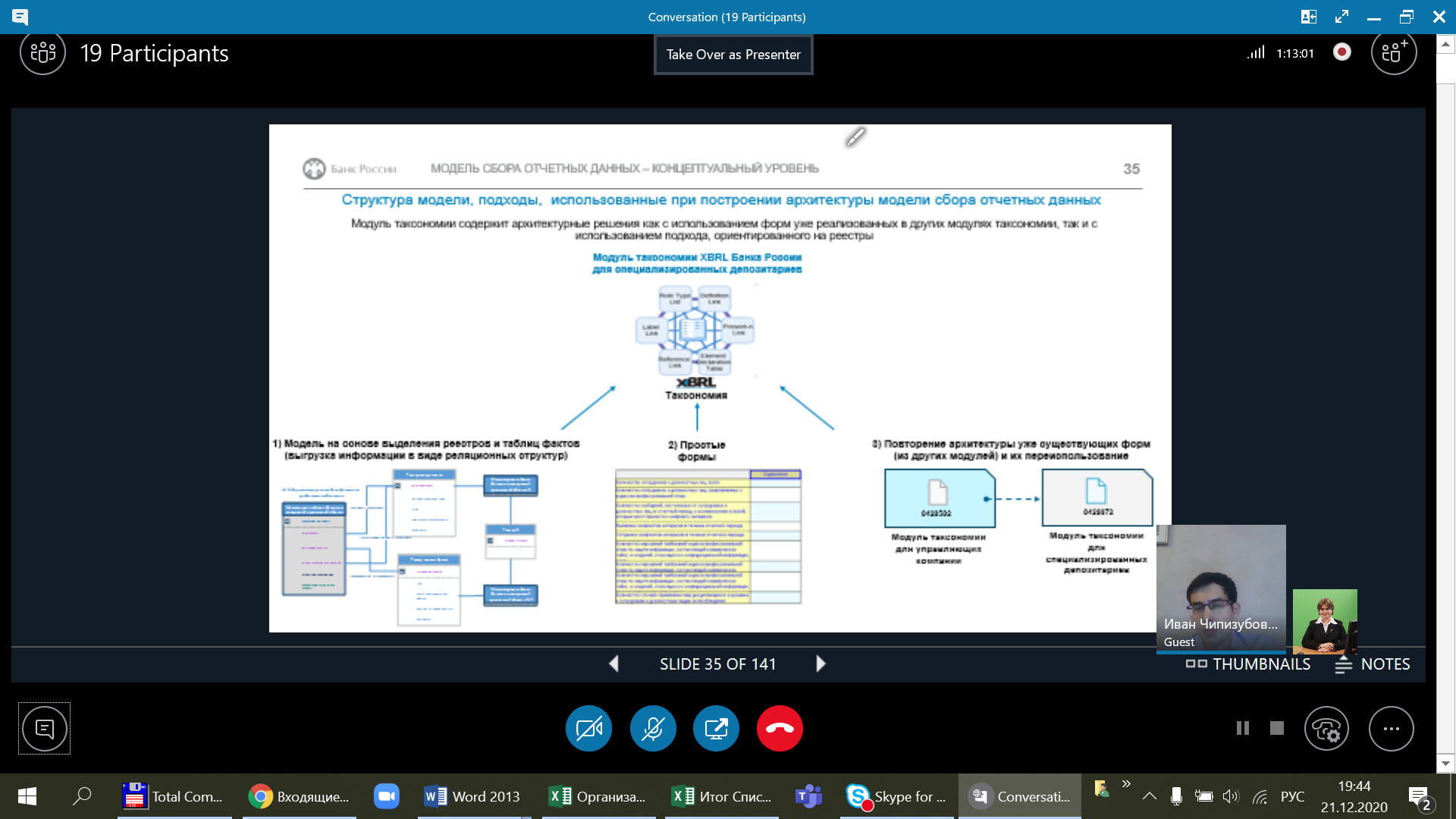 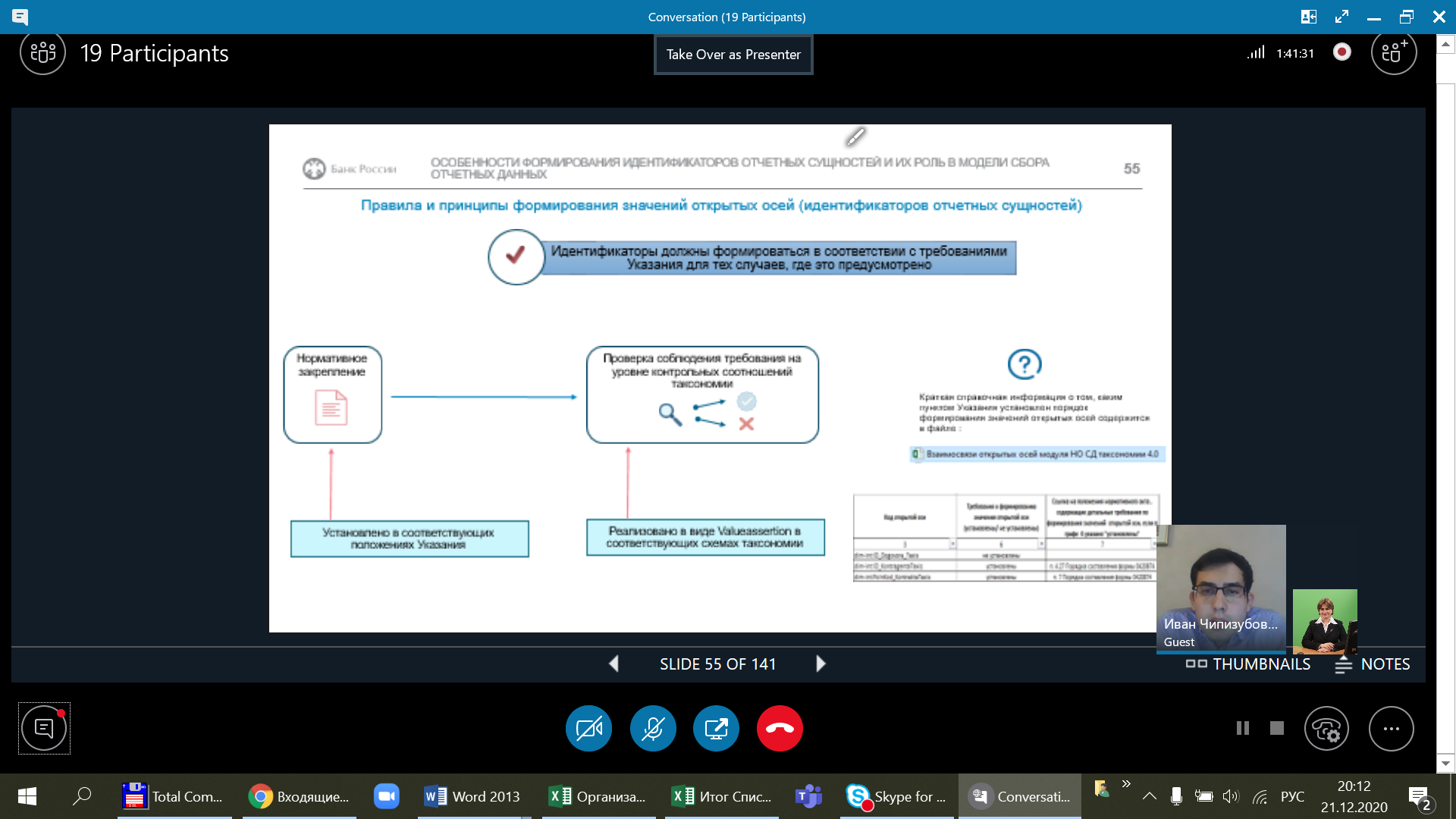 